اجتماع لجنة الدراسات العليا والبحث العلمي بالجامعة ومناقشة برنامج الأستاذ الزائراجتمع سعادة وكيل الجامعة للدراسات العليا والبحث العلمي ا.د. محمد بن عبدالله الشايع يوم الأربعاء الموافق 29/12/1435هـ  بالسادة أعضاء اللجنة حيث تمت مناقشة عدة موضوعات كان على رأسها مناقشة برنامج الأستاذ الزائر حيث تم طرح البرنامج على جميع الكليات ومناقشة حيثياته وطرق استفادة الكليات والعمادات المساندة من البرنامج وذلك من أجل تعزيز مهارات الباحثين والطلاب داخل الكليات والعمادات بما يخدم التنمية المستدامة في المملكة .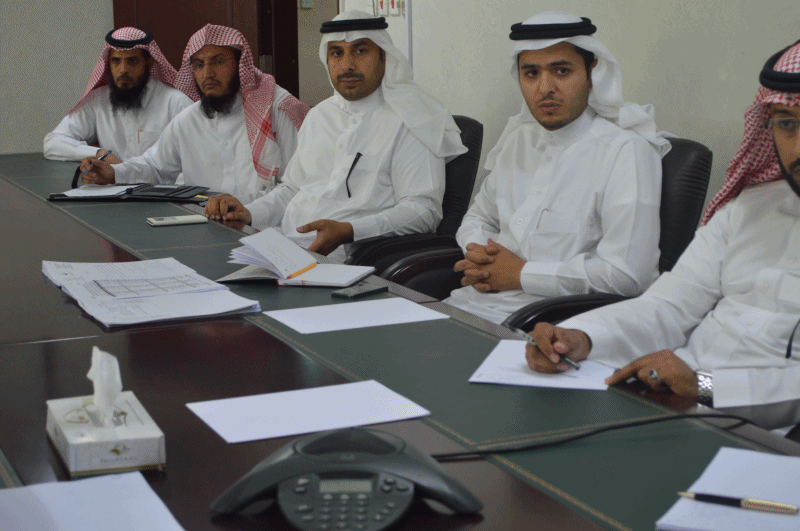 